
OBSERVAÇÃO 1: Protocolar inscrição de 16/01/2023 a 27/01/2023, conforme inciso VI do Art. 1º da Deliberação dos Comitês PCJ nº 416/22, de 04/10/2022);

OBSERVAÇÃO 2: A inscrição da Chapa deverá atender ao Artigo 19 do Edital (Anexo da Deliberação dos Comitês PCJ nº 416/22, de 04/10/2022).Inscrição de Chapa no Processo Eleitoral dos Comitês PCJ - Mandato 2023-2025 - Usuários de Recursos HídricosInscrição de Chapa no Processo Eleitoral dos Comitês PCJ - Mandato 2023-2025 - Usuários de Recursos HídricosInscrição de Chapa no Processo Eleitoral dos Comitês PCJ - Mandato 2023-2025 - Usuários de Recursos HídricosInscrição de Chapa no Processo Eleitoral dos Comitês PCJ - Mandato 2023-2025 - Usuários de Recursos HídricosInscrição de Chapa no Processo Eleitoral dos Comitês PCJ - Mandato 2023-2025 - Usuários de Recursos HídricosInscrição de Chapa no Processo Eleitoral dos Comitês PCJ - Mandato 2023-2025 - Usuários de Recursos HídricosInscrição de Chapa no Processo Eleitoral dos Comitês PCJ - Mandato 2023-2025 - Usuários de Recursos HídricosInscrição de Chapa no Processo Eleitoral dos Comitês PCJ - Mandato 2023-2025 - Usuários de Recursos HídricosChapa Chapa Setor: ABASTECIMENTO URBANO E LANÇAMENTO DE EFLUENTES (entidades associativas desse tipo de uso)Setor: ABASTECIMENTO URBANO E LANÇAMENTO DE EFLUENTES (entidades associativas desse tipo de uso)Setor: ABASTECIMENTO URBANO E LANÇAMENTO DE EFLUENTES (entidades associativas desse tipo de uso)Setor: ABASTECIMENTO URBANO E LANÇAMENTO DE EFLUENTES (entidades associativas desse tipo de uso)Setor: ABASTECIMENTO URBANO E LANÇAMENTO DE EFLUENTES (entidades associativas desse tipo de uso)Participação nos PlenáriosParticipação nos PlenáriosVagaTitularTitularSuplenteSuplenteUFCBH-PCJPCJ FEDERAL1EntidadeEntidadeSPXX1SPXX1Assinatura do Representante Legal ou Representante no Processo EleitoralAssinatura do Representante Legal ou Representante no Processo EleitoralAssinatura do Representante Legal ou Representante no Processo EleitoralAssinatura do Representante Legal ou Representante no Processo EleitoralSPXX1SPXX2EntidadeEntidadeSPXX2SPXX2Assinatura do Representante Legal ou Representante no Processo EleitoralAssinatura do Representante Legal ou Representante no Processo EleitoralAssinatura do Representante Legal ou Representante no Processo EleitoralAssinatura do Representante Legal ou Representante no Processo EleitoralSPXX2SPXX3EntidadeEntidadeSPX3SPX3Assinatura do Representante Legal ou Representante no Processo EleitoralAssinatura do Representante Legal ou Representante no Processo EleitoralAssinatura do Representante Legal ou Representante no Processo EleitoralAssinatura do Representante Legal ou Representante no Processo EleitoralSPX3SPX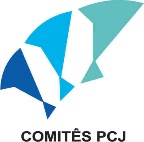 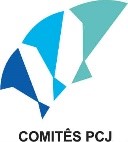 